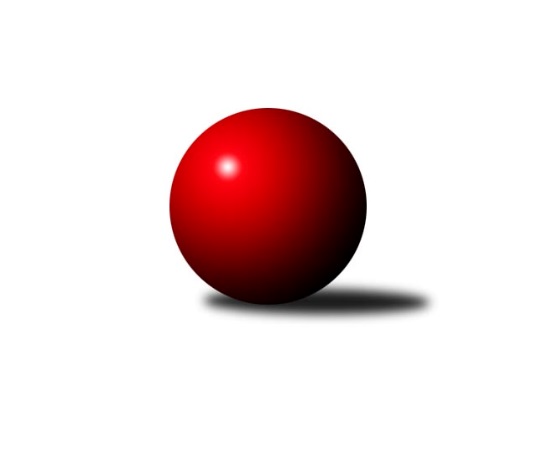 Č.14Ročník 2022/2023	12.2.2023Nejlepšího výkonu v tomto kole: 3362 dosáhlo družstvo: KK Kosmonosy A2. KLZ A 2022/2023Výsledky 14. kolaSouhrnný přehled výsledků:KK Kosmonosy A	- SK Žižkov Praha	5:3	3362:3255	14.5:9.5	31.1.TJ Lokomotiva Ústí n. L. 	- KK Jiří Poděbrady	3:5	3068:3090	14.0:10.0	11.2.KK Konstruktiva Praha 	- TJ Bižuterie Jablonec nad Nisou	5:3	3238:3051	15.5:8.5	12.2.TJ Bižuterie Jablonec nad Nisou	- KK Kosmonosy A	7:1	3081:2902	18.0:6.0	8.2.Tabulka družstev:	1.	SKK Náchod B	12	8	2	2	62.0 : 34.0 	175.0 : 113.0 	 3240	18	2.	KK Konstruktiva Praha	12	7	2	3	59.0 : 37.0 	167.0 : 121.0 	 3199	16	3.	KK Kosmonosy A	12	7	0	5	49.0 : 47.0 	140.5 : 147.5 	 3130	14	4.	SK Žižkov Praha	12	4	3	5	45.0 : 51.0 	135.5 : 152.5 	 3180	11	5.	TJ Bižuterie Jablonec nad Nisou	12	5	1	6	45.0 : 51.0 	131.5 : 156.5 	 3064	11	6.	KK Jiří Poděbrady	12	3	2	7	39.0 : 57.0 	129.0 : 159.0 	 3126	8	7.	TJ Lokomotiva Ústí n. L.	12	2	2	8	37.0 : 59.0 	129.5 : 158.5 	 3001	6Podrobné výsledky kola:	 KK Kosmonosy A	3362	5:3	3255	SK Žižkov Praha	Pavlína Říhová	156 	 138 	 143 	147	584 	 4:0 	 532 	 134	134 	 129	135	Hedvika Mizerová	Tereza Votočková	124 	 151 	 155 	133	563 	 1.5:2.5 	 554 	 153	154 	 114	133	Irini Sedláčková	Tereza Nováková *1	126 	 110 	 123 	133	492 	 2:2 	 509 	 112	139 	 127	131	Blanka Mizerová *2	Karolína Kovaříková	145 	 143 	 147 	137	572 	 1:3 	 561 	 154	146 	 121	140	Anna Sailerová	Lucie Dlouhá	151 	 143 	 146 	133	573 	 3:1 	 546 	 124	136 	 165	121	Blanka Mašková	Jana Burocková	148 	 135 	 154 	141	578 	 3:1 	 553 	 132	129 	 139	153	Lenka Boštickározhodčí: Vladislav Tajčstřídání: *1 od 61. hodu Hana Mlejnková, *2 od 59. hodu Kateřina KatzováNejlepší výkon utkání: 584 - Pavlína Říhová	 TJ Lokomotiva Ústí n. L. 	3068	3:5	3090	KK Jiří Poděbrady	Petra Holakovská	128 	 99 	 89 	136	452 	 2:2 	 541 	 122	138 	 147	134	Zdeňka Dejdová	Šárka Vohnoutová	148 	 140 	 140 	144	572 	 4:0 	 518 	 118	138 	 123	139	Lada Tichá	Kristýna Vorlická	139 	 140 	 149 	132	560 	 4:0 	 468 	 125	131 	 121	91	Vlasta Kohoutová *1	Eliška Holakovská	123 	 122 	 129 	113	487 	 1:3 	 520 	 121	125 	 143	131	Dita Kotorová	Barbora Vašáková	139 	 119 	 136 	117	511 	 3:1 	 502 	 122	142 	 127	111	Magdaléna Moravcová	Zuzana Tiličková	127 	 130 	 104 	125	486 	 0:4 	 541 	 131	133 	 139	138	Michaela Moravcovározhodčí: Josef Matoušekstřídání: *1 od 68. hodu Lucie MartínkováNejlepší výkon utkání: 572 - Šárka Vohnoutová	 KK Konstruktiva Praha 	3238	5:3	3051	TJ Bižuterie Jablonec nad Nisou	Naděžda Novotná	136 	 143 	 136 	146	561 	 4:0 	 480 	 125	108 	 116	131	Lenka Stejskalová	Hana Kovářová	134 	 147 	 134 	132	547 	 1:3 	 597 	 151	136 	 143	167	Olga Petráčková	Martina Starecki *1	113 	 123 	 122 	140	498 	 1:3 	 509 	 125	124 	 144	116	Iveta Seifertová ml.	Petra Najmanová	145 	 117 	 125 	132	519 	 3.5:0.5 	 464 	 103	110 	 125	126	Jana Gembecová	Jana Čiháková	141 	 114 	 138 	148	541 	 2:2 	 546 	 138	129 	 142	137	Jana Florianová	Edita Koblížková	142 	 133 	 150 	147	572 	 4:0 	 455 	 111	122 	 114	108	Iveta Seifertová st.rozhodčí: Pavel Kasalstřídání: *1 od 33. hodu Marie ChlumskáNejlepší výkon utkání: 597 - Olga Petráčková	 TJ Bižuterie Jablonec nad Nisou	3081	7:1	2902	KK Kosmonosy A	Lenka Stejskalová	131 	 102 	 128 	137	498 	 4:0 	 454 	 121	94 	 120	119	Tereza Nováková	Iveta Seifertová ml.	149 	 125 	 133 	113	520 	 2:2 	 509 	 120	104 	 149	136	Tereza Votočková	Zdeňka Kvapilová	139 	 127 	 112 	104	482 	 2:2 	 519 	 138	117 	 132	132	Karolína Kovaříková	Olga Petráčková	136 	 129 	 120 	136	521 	 3:1 	 496 	 122	122 	 133	119	Pavlína Říhová	Jana Florianová	158 	 138 	 124 	134	554 	 4:0 	 432 	 109	103 	 106	114	Adéla Dlouhá	Iveta Seifertová st.	123 	 130 	 115 	138	506 	 3:1 	 492 	 122	105 	 143	122	Lucie Dlouhározhodčí: Jiří TůmaNejlepší výkon utkání: 554 - Jana FlorianováPořadí jednotlivců:	jméno hráče	družstvo	celkem	plné	dorážka	chyby	poměr kuž.	Maximum	1.	Adéla Víšová 	SKK Náchod B	566.77	374.1	192.7	4.8	6/7	(613)	2.	Lucie Slavíková 	SKK Náchod B	561.31	372.5	188.8	2.4	6/7	(616)	3.	Veronika Kábrtová 	SKK Náchod B	558.43	372.8	185.6	4.8	7/7	(612)	4.	Barbora Lokvencová 	SKK Náchod B	552.23	375.4	176.9	5.4	7/7	(618)	5.	Olga Petráčková 	TJ Bižuterie Jablonec nad Nisou	551.79	363.2	188.5	5.7	7/7	(597)	6.	Jana Čiháková 	KK Konstruktiva Praha 	551.08	369.2	181.9	3.1	5/7	(577)	7.	Karolína Kovaříková 	KK Kosmonosy A	547.60	367.0	180.6	5.0	5/7	(590)	8.	Marie Chlumská 	KK Konstruktiva Praha 	546.76	370.3	176.4	8.2	5/7	(592)	9.	Lenka Boštická 	SK Žižkov Praha	543.29	368.5	174.7	4.9	7/7	(613)	10.	Tereza Votočková 	KK Kosmonosy A	543.04	368.4	174.7	7.2	6/7	(576)	11.	Tereza Bendová 	KK Kosmonosy A	541.08	372.2	168.9	8.4	6/7	(582)	12.	Zdeňka Dejdová 	KK Jiří Poděbrady	539.45	368.6	170.9	6.2	7/7	(576)	13.	Jana Florianová 	TJ Bižuterie Jablonec nad Nisou	538.83	358.5	180.3	3.2	7/7	(581)	14.	Edita Koblížková 	KK Konstruktiva Praha 	536.53	357.6	178.9	3.0	5/7	(589)	15.	Šárka Vohnoutová 	TJ Lokomotiva Ústí n. L. 	536.17	376.2	160.0	7.1	7/7	(572)	16.	Blanka Mašková 	SK Žižkov Praha	536.17	362.7	173.5	5.3	7/7	(578)	17.	Michaela Moravcová 	KK Jiří Poděbrady	535.06	368.0	167.1	8.1	7/7	(570)	18.	Barbora Vašáková 	TJ Lokomotiva Ústí n. L. 	534.06	363.4	170.6	8.2	7/7	(586)	19.	Iveta Seifertová  ml.	TJ Bižuterie Jablonec nad Nisou	529.05	366.0	163.1	9.6	5/7	(578)	20.	Hedvika Mizerová 	SK Žižkov Praha	527.67	361.4	166.3	8.5	6/7	(588)	21.	Petra Najmanová 	KK Konstruktiva Praha 	523.40	359.4	164.0	7.4	7/7	(577)	22.	Dana Adamů 	SKK Náchod B	522.27	362.3	159.9	8.0	5/7	(572)	23.	Kateřina Katzová 	SK Žižkov Praha	519.42	357.8	161.6	8.2	6/7	(573)	24.	Kateřina Holubová 	TJ Lokomotiva Ústí n. L. 	519.25	361.4	157.9	8.6	5/7	(587)	25.	Lucie Řehánková 	SK Žižkov Praha	518.23	361.2	157.1	6.6	6/7	(591)	26.	Lucie Stránská 	TJ Lokomotiva Ústí n. L. 	516.80	349.0	167.8	6.0	6/7	(556)	27.	Andrea Prouzová 	SKK Náchod B	515.47	351.0	164.5	9.2	6/7	(550)	28.	Martina Starecki 	KK Konstruktiva Praha 	512.92	353.8	159.2	9.3	6/7	(573)	29.	Tereza Chlumská 	KK Konstruktiva Praha 	512.50	354.2	158.3	10.1	5/7	(565)	30.	Lada Tichá 	KK Jiří Poděbrady	511.57	354.8	156.8	8.0	7/7	(536)	31.	Dita Kotorová 	KK Jiří Poděbrady	508.15	343.8	164.4	8.4	5/7	(540)	32.	Magdaléna Moravcová 	KK Jiří Poděbrady	508.13	351.6	156.5	9.5	6/7	(529)	33.	Iveta Seifertová  st.	TJ Bižuterie Jablonec nad Nisou	507.81	349.6	158.3	8.9	6/7	(563)	34.	Lenka Stejskalová 	TJ Bižuterie Jablonec nad Nisou	502.06	346.5	155.5	11.6	7/7	(525)	35.	Tereza Nováková 	KK Kosmonosy A	500.45	348.9	151.6	8.1	5/7	(564)	36.	Eliška Holakovská 	TJ Lokomotiva Ústí n. L. 	474.20	337.5	136.7	14.3	7/7	(502)	37.	Jana Gembecová 	TJ Bižuterie Jablonec nad Nisou	458.95	332.8	126.2	15.5	7/7	(503)	38.	Petra Holakovská 	TJ Lokomotiva Ústí n. L. 	413.07	296.1	117.0	22.2	7/7	(464)		Emilie Somolíková 	KK Konstruktiva Praha 	581.00	384.5	196.5	1.5	2/7	(585)		Anna Sailerová 	SK Žižkov Praha	554.67	373.5	181.2	5.2	2/7	(561)		Naděžda Novotná 	KK Konstruktiva Praha 	553.20	377.7	175.5	3.8	4/7	(580)		Kristýna Vorlická 	TJ Lokomotiva Ústí n. L. 	553.00	362.5	190.5	7.5	1/7	(560)		Irini Sedláčková 	SK Žižkov Praha	548.00	376.7	171.3	9.7	3/7	(564)		Blanka Mizerová 	SK Žižkov Praha	546.83	369.5	177.3	6.8	4/7	(576)		Lucie Holubová 	KK Kosmonosy A	544.50	366.0	178.5	7.0	2/7	(583)		Michaela Weissová 	KK Jiří Poděbrady	536.75	351.0	185.8	3.8	2/7	(575)		Zuzana Holcmanová 	KK Jiří Poděbrady	534.00	361.0	173.0	6.0	1/7	(534)		Tereza Odstrčilová 	TJ Lokomotiva Ústí n. L. 	533.67	359.3	174.3	5.1	3/7	(548)		Pavlína Říhová 	KK Kosmonosy A	533.25	351.3	182.0	5.3	3/7	(584)		Lenka Honzíková 	KK Jiří Poděbrady	531.63	360.1	171.6	7.3	4/7	(551)		Hana Kovářová 	KK Konstruktiva Praha 	530.17	363.5	166.7	5.2	3/7	(547)		Hana Mlejnková 	KK Kosmonosy A	525.50	369.7	155.9	7.4	4/7	(553)		Lucie Dlouhá 	KK Kosmonosy A	522.00	359.2	162.8	7.8	3/7	(573)		Dana Adamů 	SKK Náchod B	516.50	352.5	164.0	5.5	2/7	(537)		Jana Burocková 	KK Kosmonosy A	514.00	358.0	156.0	10.8	2/7	(578)		Miloslava Žďárková 	SK Žižkov Praha	513.00	365.0	148.0	15.0	1/7	(513)		Jana Takáčová 	KK Jiří Poděbrady	512.92	352.2	160.8	11.1	4/7	(559)		Nikola Sobíšková 	KK Kosmonosy A	512.00	355.0	157.0	6.5	2/7	(536)		Zuzana Tiličková 	TJ Lokomotiva Ústí n. L. 	501.00	348.5	152.5	12.0	2/7	(512)		Kristýna Bártová 	SKK Náchod B	487.00	349.5	137.5	13.5	4/7	(529)		Jindřiška Svobodová 	KK Kosmonosy A	481.00	359.0	122.0	17.0	1/7	(481)		Kateřina Gintarová 	SKK Náchod B	475.00	334.0	141.0	13.0	1/7	(475)		Zdeňka Kvapilová 	TJ Bižuterie Jablonec nad Nisou	468.15	334.5	133.7	13.8	4/7	(482)		Vlasta Kohoutová 	KK Jiří Poděbrady	451.00	336.0	115.0	20.0	1/7	(451)		Adéla Dlouhá 	KK Kosmonosy A	432.00	303.0	129.0	13.0	1/7	(432)Sportovně technické informace:Starty náhradníků:registrační číslo	jméno a příjmení 	datum startu 	družstvo	číslo startu11316	Zuzana Tiličková	11.02.2023	TJ Lokomotiva Ústí n. L. 	2x26569	Kristýna Vorlická	11.02.2023	TJ Lokomotiva Ústí n. L. 	1x25192	Adéla Dlouhá	08.02.2023	KK Kosmonosy A	1x9892	Hana Kovářová	12.02.2023	KK Konstruktiva Praha 	1x
Hráči dopsaní na soupisku:registrační číslo	jméno a příjmení 	datum startu 	družstvo	24835	Lucie Martínková	11.02.2023	KK Jiří Poděbrady	1611	Vlasta Kohoutová	11.02.2023	KK Jiří Poděbrady	Program dalšího kola:15. kolo18.2.2023	so	10:00	TJ Bižuterie Jablonec nad Nisou - KK Jiří Poděbrady (předehrávka z 20. kola)	25.2.2023	so	11:30	KK Konstruktiva Praha  - TJ Bižuterie Jablonec nad Nisou (předehrávka z 17. kola)	4.3.2023	so	10:00	KK Konstruktiva Praha  - TJ Lokomotiva Ústí n. L. 	4.3.2023	so	10:00	SK Žižkov Praha - TJ Bižuterie Jablonec nad Nisou	5.3.2023	ne	10:00	KK Kosmonosy A - KK Jiří Poděbrady	Nejlepší šestka kola - absolutněNejlepší šestka kola - absolutněNejlepší šestka kola - absolutněNejlepší šestka kola - absolutněNejlepší šestka kola - dle průměru kuželenNejlepší šestka kola - dle průměru kuželenNejlepší šestka kola - dle průměru kuželenNejlepší šestka kola - dle průměru kuželenNejlepší šestka kola - dle průměru kuželenPočetJménoNázev týmuVýkonPočetJménoNázev týmuPrůměr (%)Výkon2xOlga PetráčkováJablonec5974xOlga PetráčkováJablonec113.685972xPavlína ŘíhováKosmonosy A5842xŠárka VohnoutováÚstí n/L.111.125721xJana BurockováKosmonosy A5783xEdita KoblížkováKonstruktiva 108.925721xLucie DlouháKosmonosy A5731xKristýna VorlickáÚstí n/L.108.795604xKarolína KovaříkováKosmonosy A5721xPavlína ŘíhováKosmonosy A108.285842xŠárka VohnoutováÚstí n/L.5721xJana BurockováKosmonosy A107.17578